Den tredje uppföljningsträffen i Finlands UNICEFs modell Barnvänlig kommun, 4 års verksamhetsplaneringsperiod2.2.2024
FINLANDS UNICEF FYLLER I DEN HÄR BLANKETTEN
Uppföljningsträffens innehållDen tredje uppföljningsträffen mellan Finlands UNICEF och kommunen i Barnvänlig kommun-arbetet ordnas när det gått ungefär ett år sedan den andra uppföljningsträffen. Syftet med den tredje uppföljningsträffen är att granska hur åtgärderna i kommunens verksamhetsplan för Barnvänlig kommun-arbete har framskridit samt hur huvudprinciperna i modellen har realiserats. UNICEF har bekantat sig med kommunens uppgifter och material före träffen.Blanketten för uppföljningsträffen  Finlands UNICEF antecknar på blanketten för uppföljningsträffen hur kommunens Barnvänlig kommun-arbete har framskridit, de frågor som har diskuterats tillsammans med kommunens Barnvänlig kommun-koordinationsgrupp samt Finlands UNICEFs villkor för och rekommendationer till kommunen vad gäller det fortsatta arbetet. På uppföljningsträffen försäkrar man sig om att arbetet framskrider i kommunen i enlighet med modellens arbetsskeden, instruktioner och huvudprinciper. På uppföljningsträffarna granskar man också om kommunens koordinationsstruktur och kommunikation stöder utvecklingsarbetet.Blanketten består av fem delar:     1. Bakgrundsuppgifter     2. Koordinationsstrukturen i kommunens Barnvänlig kommun-arbete samt           verksamhetsförutsättningarna för Barnvänlig kommun-arbetet    3. Kommunikationen i Barnvänlig kommun-arbetet    4. Verksamhetsplan för Barnvänlig kommun-arbetet    5. Feedback till Finlands UNICEF och de följande stegen i kommunens Barnvänlig kommun-        arbeteVad kommunen ska uppmärksamma efter uppföljningsträffen
Finlands UNICEF sänder blanketten för uppföljningsträffen till kommunen senast inom två veckor efter träffen. För att kommunen ska kunna gå vidare i Barnvänlig kommun-arbetet i enlighet med modellens instruktioner och huvudprinciper, måste kommunen beakta de utvecklingsförslag från UNICEF som antecknats i samband med avsnitten 2–4 på den här blanketten och utföra de ändringar som krävs på blanketten för verksamhetsplanen i den digitala tjänsten. När kommunen har utfört de erforderliga ändringarna meddelar kommunen UNICEF om detta. BakgrundsuppgifterTräffens tidpunkt dag/månad/årKommunDen tidsperiod i Barnvänlig kommun-arbetet, som uppföljningsträffen gäller: Annan bakgrundsinformation i anslutning till uppföljningsträffenKommunens företrädare (namn och titel) på uppföljningsträffenFinlands UNICEFs företrädare (namn och titel) på uppföljningsträffenKommunens koordinationsstruktur i Barnvänlig kommun-arbetet samt verksamhetsförutsättningarna för Barnvänlig kommun-modellenBarnvänlig kommun-koordinatorKommunen har utsett en Barnvänlig kommun-koordinator	 	 ja   nejBarnvänlig kommun-koordinatorn har förblivit densamma 		 ja   nejKommunen har sett till att det har reserverats tillräckligt med arbetstid för Barnvänlig kommun-arbetet i koordinatorns arbetsbeskrivning		 ja   nejKommunen har sett till att den person som valts till koordinator har tillräckliga kunskaper, färdigheter och förståelse för att koordinera och leda ett övergripande utvecklingsarbete samt främja barnets rättigheter i kommunen			 ja   nejKommunen har sett till att koordinatorn har tillräckligt mandat och stöd från kommunledningens sida för att genomföra Barnvänlig kommun-arbetet som ett gemensamt arbete på hela kommunens plan				 ja   nej 
Observationer i anslutning till koordinatorns verksamhetsförutsättningarBarnvänlig kommun-koordinationsgrupp Kommunen har utsett en Barnvänlig kommun-koordinationsgrupp	 ja   nejSammansättningen av kommunens koordinationsgrupp har förblivit densamma						 ja   nejKommunen har sett till att det har reserverats tillräckligt med tid för Barnvänlig kommun-arbetet för de medlemmar i koordinationsgruppen som hör till kommunens personal							 ja   nejKommunen har säkerställt att kommunens alla olika verksamhetsområden och övriga centrala aktörer, en eller flera förtroendevalda i kommunen och kommunens kommunikation är företrädda i koordinationsgruppen		 ja  nejKommunen har kallat till koordinationsgruppen de erforderliga, kommunen utomstående centrala aktörerna, såsom en anställd i välfärdsområdet. (Andra aktiva aktörer som företräder barnets rättigheter i kommunen inbjuds även att delta, såsom representanter för den tredje och fjärde sektorn och/eller representanter för näringslivet.)	 ja   nej Kommunen har säkerställt att det i koordinationsgruppen finns en eller flera företrädare för barn och unga eller att barnens delaktighet är säkerställd på annat sätt	 ja   nejKommunen har säkerställt att det har reserverats tillräckligt med tid för koordinationsgruppsmedlemmarnas Barnvänlig kommun-arbete	 ja   nejKommunen har sett till att koordinationsgruppen har det erforderliga mandatet och stödet från kommunledningens sida för att genomföra Barnvänlig kommun-arbetet som ett gemensamt arbete på hela kommunens plan			 ja   nejKoordinationsgruppen har sammanträtt regelbundet och främjat, följt med och utvärderat Barnvänlig kommun-arbetet i kommunen 			 ja   nejKommunens egna observationer i anslutning till koordinationsgruppens verksamhetsförutsättningarÄndringar som skett eller håller på att ske i kommunens verksamhetsmiljö, som påverkar Barnvänlig kommun-arbetet: Hurdana konsekvenser har ändringarna för Barnvänlig kommun-arbetet? Hur säkerställer kommunen att arbetet går framåt trots förändringarna?Finlands UNICEF berömmer i anslutning till kommunens koordinator och koordinationsstrukturFinlands UNICEFs rekommendationer till och villkor för kommunen i anslutning till koordinationsstrukturen för Barnvänlig kommun-arbetetKommunikationen i Barnvänlig kommun-arbetet Hur tänker kommunen kommunicera / hur har kommunen kommunicerat till kommuninvånarna, barnen medräknat, om Barnvänlig kommun-arbetet? Hur har kommunen för avsikt att kommunicera / hur har kommunen kommunicerat inom den kommunala organisationen om Barnvänlig kommun-arbetet, även till de förtroendevalda?Kommunikation i anslutning till målsättningar och åtgärder (om kommunikationsåtgärder exempelvis valts som åtgärd)Finlands UNICEF berömmer i anslutning till kommunikationen om Barnvänlig kommun-arbetetFinlands UNICEFs rekommendationer till och villkor för kommunen i anslutning till kommunikationen om Barnvänlig kommun-arbetetVerksamhetsplan för Barnvänlig kommun-arbetet  Har verksamhetsplanen uppgjorts i enlighet med instruktionerna för Barnvänlig kommun-modellen?1. Kommunen har som målsättningar i verksamhetsplanen valt sådana indikatorer, som är på nivå 1–2 i kommunen.				 ja   nej   delvis2. Det har uppställts konkreta mätare för att utvärdera resultaten av åtgärderna.  ja   nej   delvis3. Åtminstone en av målsättningarna verksamhetsplanen har valts tillsammans med barn och unga. Temat har kommit upp i nulägeskartläggningen i samband med hörandet av barnen.					 ja   nej   delvis 4. Barnens delaktighet har säkrats i åtgärderna i verksamhetsplanen (när detta möjligt). 						 ja  nej   delvis5. I åtgärderna har säkrats att de utsträcker sig omfattande till de olika kommunala verksamhetsområdena.				 ja   nej   delvis6. I åtgärderna har säkrats att man med hjälp av dem får till stånd bestående förändringar i livet för barnen och de unga i kommunen.                                                      ja   nej   delvis Tilläggsuppgifter:Kommunens egna erfarenheter av implementeringen av verksamhetsplanen efter den andra uppföljningenFinlands UNICEF berömmer kommunen i verksamhetsplanen och implementeringen av den förDe (allmänna) bearbetningar/ändringar som Finlands UNICEF förutsätter i verksamhetsplanen  Finlands UNICEFs målsättningsspecifika observationer, rekommendationer och villkor vad gäller implementeringen av och framstegen i kommunens verksamhetsplan:Målsättning 1. Målsättning 2. Målsättning 3. Målsättning 4. Målsättning 5. I minne: Finlands UNICEFs instruktioner för verksamhetsplanerna till kommunernaFeedback till Finlands UNICEF och de följande stegen i kommunens Barnvänlig kommun-arbeteKommunens feedback till Finlands UNICEF Vad i Finlands UNICEFs verksamhet har stött kommunen särskilt väl i Barnvänlig kommun-arbetet? Vad är det som borde utvecklas i Finlands UNICEFs verksamhet för att verksamheten ska stödja kommunen bättre i Barnvänlig kommun-arbetet?De följande stegen i kommunens Barnvänlig kommun-arbeteFinlands UNICEF sänder blanketten för uppföljningsträffen till kommunen senast inom två veckor från träffen. För att kunna gå vidare i Barnvänlig kommun-arbetet i enlighet med modellens instruktioner och huvudprinciper, ska kommunen beakta de utvecklingsförslag av UNICEF som angetts i samband med avsnitten 2–4 på den här blanketten. När kommunen har utfört de erforderliga ändringarna, informerar den UNICEF om detta.Kommunen ska utföra ändringarna senast:Utvärderingsträffens uppskattade tidpunkt i detta nu:Det är möjligt för en kommun att få UNICEFs Barnvänlig kommun-erkännande ungefär ett år efter den tredje uppföljningsträffen. UNICEF beviljar Barnvänlig kommun-erkännande, om arbetet i kommunen har framskridit i enlighet med kriterierna för erkännande. Innan erkännandet beviljas hålls en utvärderingsträff, där man utvärderar implementeringen och resultaten av de åtgärder som ingår i verksamhetsplanen för Barnvänlig kommun-arbetet.Tack att ni är på barnens sida! Jättefint att vi tillsammans kan arbeta för att bygga upp ett allt barnvänligare Finland!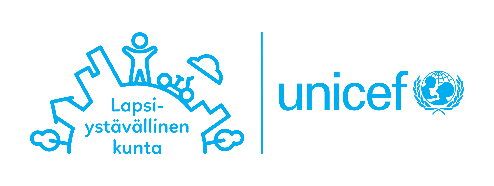 Kommunens kommentarer vid uppföljningsträffen: VillkorObservationer och rekommendationerVillkorObservationer och rekommendationerVillkorObservationer och rekommendationerVillkorObservationer och rekommendationerVillkorObservationer och rekommendationerInstruktioner och tips för att bygga upp målsättningar och åtgärder i startcykelns verksamhetsplanHur ska man välja målsättningar och åtgärderFrågor och svar om verksamhetsplanenAnvisning för ifyllande av blanketten för verksamhetsplanenBarnvänlig kommun-digitaltjänsten: Materialbank